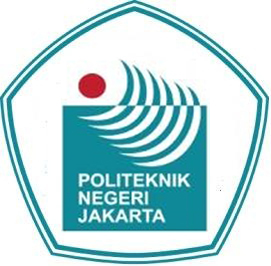 BUKU PEDOMANPENULISAN PROYEK AKHIR & TUGAS AKHIRDisusun Oleh :Tim Jurusan Teknik Sipil JURUSAN TEKNIK SIPILPOLITEKNIK NEGERI JAKARTA2013DAFTAR ISIBAB I	SISTEMATIKA PENULISAN LAPORAN 	 1BAB II 	TEKNIK PENULISAN LAPORAN	 3BAB III 	FORMAT CONTOH PENULISAN 	 8Contoh 1 	Halaman Sampul Luar Contoh 2 	Halaman Sampul Dalam Contoh 3 	Halaman Persetujuan (1 mahasiswa dengan 2 pembimbing)Contoh 4 	Halaman Persetujuan (1 mahasiswa dengan 1 pembimbing)Contoh 5 	Halaman PengesahanContoh 6 	Kata PengantarContoh 7 	AbstrakContoh 8 	Daftar IsiContoh 9 	Daftar TabelContoh 10 	Daftar GambarContoh 11 	Daftar LampiranContoh 12	Bab I PendahuluanContoh 13 	Bab II Tinjauan PustakaContoh 14 	Bab III MetodologiContoh 15 	Daftar PustakaSISTEMATIKA PENULISAN LAPORAN Sistematika penulisan Laporan Proyek Akhir dan Tugas Akhir terdiri dari 3 (tiga) bagian utama sebagai berikut:Bagian  Kelengkapan  AwalHalaman Sampul luarHalaman Sampul dalamHalaman PersetujuanHalaman PengesahanAbstraksi Kata PengantarDaftar IsiDaftar TabelDaftar GambarDaftar LampiranBagian IsiBAB   I   	PENDAHULUANLatar Belakang Masalah PenelitianIdentifikasi  masalahPerumusan  masalahTujuan PenelitianManfaat/ Signifikansi PenelitianPembatasan masalahSistematika penulisanBAB  II   	TINJAUAN PUSTAKABAB III  	METODOLOGIBAB IV  	DATA BAB V	ANALISIS DAN PEMBAHASANBAB  VI  	KESIMPULAN DAN SARANBagian  Kelengkapan  AkhirDAFTAR PUSTAKALAMPIRANINDEKS  (Bila Ada)GLOSARIUM (Bila Ada)TEKNIK PENULISAN LAPORAN Teknik  Penulisan yang harus diperhatikan dalam penulisan Laporan Proyek Akhir dan Tugas Akhir diuraikan di bawah ini.Perangkat lunak (software) yang dapat digunakan dalam penulisan naskah Laporan Tugas Akhir adalah Microsoft Word, dengan format *.doc atau *.docx. Untuk penulisan rumus dapat menggunakan perangkat lunak Math Type atau yang sudah terintegrasi dengan Microsoft Word.Ukuran kertas, warna, dan desain sampul Naskah Laporan Tugas Akhir ditulis di atas kertas  HVS ukuran A4 70 gram.Warna SampulLaporan Tugas Akhir yang sudah direvisi dan disetujui oleh Pembimbing dan Penguji dapat dijilid hardcover dengan ketentuan warna sebagai berikut:Warna Coklat Muda dengan Huruf Hitam untuk Program Studi Teknik Konstruksi Gedung dan Konsentrasi Manajemen Konstruksi.Warna Coklat Tua dengan Huruf Perak untuk Program Studi Teknik Konstruksi SipilWarna Coklat Tua dengan Huruf Emas untuk Program Studi Perancangan Jalan dan Jembatan dan Konsentrasi Jalan TolDesain sampul dapat dilihat pada contoh.BahasaBahasa yang digunakan dalam penulisan Laporan Tugas Akhir adalah bahasa Indonesia yang baik dan  benar sesuai Ejaan Yang Disempurnakan (EYD).Menggunakan kalimat yang tidak memerlukan subyek kata ganti orang atau kalimat pasif dalam penulisan Laporan Tugas Akhir sehingga tidak ada penggunaan kata ganti orang pertama (saya, kami, penulis, dll).Menggunakan bahasa Indonesia terlebih dahulu untuk menterjemahkan istilah asing, baru ditambahkan istilah asli didalam kurung jika istilah tersebut belum dikenalPenggunaan istilah  asing  yang  tidak ada padanannya dalam bahasa Indonesia dapat ditulis dengan huruf miring.Jenis HurufSeluruh naskah tugas akhir diketik dengan huruf Times New Roman  ukuran huruf 12pt kecuali pada penulisan isi tabel dapat menggunakan ukuran huruf yang lebih kecil.Penulisan Paragraf Baru (indentasi)Paragraf baru dimulai 12mm dari batas tepi kiri sejajar dengan penulisan judul sub-bab dan sub-sub-bab.Jarak BarisSeluruh penulisan naskah tugas akhir dengan spasi 1,5 kecuali untuk penulisan kutipan langsung yang panjang dan uraian dalam tabel diketik dengan spasi 1. Pada penulisan daftar pustaka, jarak antar referensi 1 spasi.Batas  TepiTepi Kiri		: 4 cmTepi Atas		: 2,54 cmTepi Kanan	: 2,54 cmTepi Bawah	: 2,54 cmPenulisan Bilangan dan SatuanBilangan ditulis dengan angka, kecuali pada awal kalimat harus ditulis dengan huruf. Satuan diungkapkan dengan singkatan yang resmi tanpa diikuti  tanda titik di belakangnya, misalnya : m, g, dan kgPenomoran dan penulisannyaMeliputi penomoran halaman, tabel, dan gambar (bagan/ diagram, grafik, gambar, foto, peta, dan “blueprint”)HalamanBagian Kelengkapan Awal mulai dari halaman judul sampai dengan daftar lampiran diberi nomor halaman dengan angka Romawi Kecil (i, ii, iii, iv dan seterusnya) yang diketik tepat di tengah halaman bagian bawah dengan jarak 2 spasi  dari batas tepi bawah. Khusus pada halaman judul, nomor halaman tidak perlu dicantumkan namun tetap diperhitungkan. Bagian Isi dan bagian Kelengkapan Akhir mulai dari BAB  I  PENDAHULUAN sampai dengan  halaman terakhir dari glosarium diberi nomor dengan angka seperti 1, 2, 3, 4, dan seterusnya yang diketik pada tepi sebelah kanan bawah dengan jarak 2 spasi di atas baris pertama lurus dengan batas tepi kanan. Khusus pada setiap awal Bab dan bagian kelengkapan akhir tersebut, nomor halaman ditempatkan di tengah halaman bagian bawah.Tabel dan GambarTabel dan gambar diberi nomor menggunakan format angka desimal mengikuti nomor bab dengan angka dan diberi judul, ditempatkan di tengah baris (center). Nomor dan judul tabel ditempatkan di atas tabelnya, sedangkan untuk nomor dan judul gambar, ditempatkan di bawah gambarnya pada posisi tengah (center). Penulisan isi dari tabel maupun gambar menggunakan jenis huruf Times New Roman dengan ukuran yang dapat lebih kecil dari 12pt dengan spasi 1 disesuaikan dengan ukuran tabelnya. Dalam pembuatan tabel hanya diperkenankan membuat garis horizontal, tidak menggunakan garis vertikal. Tabel dan gambar ditempatkan di bagian tengah (center).Jika tabel yang uraiannya panjang harus dituliskan pada lebih dari satu halaman, maka pada penulisan tabel pada halaman berikutnya harus dilengkapi dengan kepala tabel.Di bagian setiap tabel maupun gambar harus dilengkapi dengan sumber referensinya dituliskan di bagian bawah tabel dan gambar dengan ukuran huruf sesuai dengan ukuran huruf pada penulisan isi tabel/ gambar.Bab dan Bagiannya  Nomor bab menggunakan angka Romawi Besar dicantumkan di tengah di atas judul bab yang bersangkutan  dengan huruf tebal (center, bold).Penulisan judul bab di bawah nomor bab, dan ditulis dengan huruf besar, dicetak tebal, posisi di tengah halaman (all caps, bold, center text) tanpa tanda titik.Antara nomor bab dan judul bab diberi jarak 1 (satu) baris kosong (1 spasi), demikian juga dengan jarak antara judul bab dengan nomor dan judul sub-bab.Nomor sub-bab menggunakan 1 (satu) angka desimal mengikuti nomor bab dilanjutkan dengan penulisan judul sub-bab dengan huruf besar, dicetak tebal, rata kiri-kanan (all caps, bold, justify) pada baris yang sama.Penulisan judul sub-bab rata dengan dimulainya penulisan paragraf baru uraian sub-bab di bawahnya.Sebelum penulisan nomor dan judul sub-bab dibuat jarak 1 (satu) baris kosong (satu spasi) di bagian atasnya.Nomor sub-sub-bab menggunakan 2 (dua) angka desimal mengikuti nomor bab dan sub-babnya dilanjutkan dengan penulisan judul sub-sub-bab, dicetak tebal, rata kiri-kanan (bold, justify) pada baris yang sama.Penulisan judul sub-sub-bab rata dengan dimulainya penulisan paragraf baru uraian sub-sub-bab di bawahnya.Penomoran bab dengan menggunakan angka desimal dibatasi sampai dengan sub-sub-bab. Penomoran bagian di bawah tingkatan sub-sub-bab dapat menggunakan angka dan huruf dengan penulisan yang disesuaikan dengan sub-sub-bab induknya tersebutRumusPenulisan rumus menggunakan perangkat lunak (software) Math Type yang sudah terintegrasi dengan Microsoft Word.Penulisan rumus harus disertai dengan penomorannya.Nomor rumus dituliskan menggunakan angka desimal mengikuti nomor babnya, ditempatkan di sebelah kanan dari rumus tersebut.Selengkapnya dapat dilihat pada contoh penulisan tabel, gambar, bab, dan rumus di Bab III Format Contoh Penulisan.FORMAT CONTOH PENULISANBerikut ini akan disajikan format contoh (template) penulisan naskah Laporan Tugas Akhir. Contoh yang disajikan meliputi Bagian Kelengkapan Awal (meliputi: Halaman Cover, Halaman Judul, 	Halaman Persetujuan, Halaman Pengesahan, Abstrak, Kata Pengantar, Daftar Isi, 	Daftar Tabel, 	Daftar Gambar, dan Daftar Lampiran), Bagian Kelengkapan Isi (Bab I s/d Bab VI), dan Bagian Kelengkapan Akhir (Daftar Pustaka, Lampiran, Indeks, dan Glosarium).Contoh poin-poin penting ditampilkan di bawah ini. Perhatikan besar dan jenis huruf, cara dan jarak penulisan bab, sub-bab dan sub-sub-bab serta poin-poin dibawahnya jika ada :FORMAT CONTOH PENULISANBAGIAN KELENGKAPAN AWALNo.01/TA/TS-D4-TPJJ-JT/2015TUGAS AKHIRJUDUL TUGAS AKHIR dicetak tebal DENGAN huruf kapital PANJANG MAKSIMAL 12 KATADisusun untuk melengkapi salah satu syarat kelulusan Program D-IV Politeknik Negeri JakartaDisusun Oleh :Nama MahasiswaNIM .............................Pembimbing :Nama Pembimbing 1 (lengkap dengan gelar)NIP .....................................Nama Pembimbing 2  (lengkap dengan gelar)NIP ...................................PROGRAM STUDI D-IV TEKNIK PERANCANGAN JALAN DAN JEMBATANKONSENTRASI JALAN TOLPOLITEKNIK NEGERI JAKARTA2015No.01/TA/TS-D4-TPJJ-JT/2015TUGAS AKHIRJUDUL TUGAS AKHIR dicetak tebal DENGAN huruf kapital PANJANG MAKSIMAL 12 KATADisusun untuk melengkapi salah satu syarat kelulusan Program D-IV Politeknik Negeri JakartaDisusun Oleh :Nama MahasiswaNIM .............................Pembimbing :Nama Pembimbing 1 (lengkap dengan gelar)NIP .....................................Nama Pembimbing 2  (lengkap dengan gelar)NIP ...................................PROGRAM STUDI D-IV TEKNIK PERANCANGAN JALAN DAN JEMBATANKONSENTRASI JALAN TOLPOLITEKNIK NEGERI JAKARTA2015HALAMAN PERSETUJUANLaporan Tugas Akhir  berjudul : JUDUL TUGAS AKHIR DICETAK TEBAL DENGAN HURUF KAPITAL PANJANG MAKSIMAL 12 KATA yang disusun oleh  Nama Mahasiswa  (NIM ……………..) telah disetujui dosen pembimbing  untuk dipertahankan dalam  Sidang Tugas Akhir Tahap IHALAMAN PERSETUJUANLaporan Tugas Akhir  berjudul : JUDUL TUGAS AKHIR DICETAK TEBAL DENGAN HURUF KAPITAL PANJANG MAKSIMAL 12 KATA yang disusun oleh  Nama Mahasiswa   (NIM ……………..) telah disetujui dosen pembimbing  untuk dipertahankan dalam  Sidang Tugas  Akhir Tahap IHALAMAN PENGESAHANLaporan Tugas Akhir  berjudul : JUDUL TUGAS AKHIR DICETAK TEBAL DENGAN HURUF KAPITAL PANJANG MAKSIMAL 12 KATA yang disusun oleh  Nama Mahasiswa   (NIM ……………..) telah dipertahankan dalam Sidang Tugas Akhir Tahap I di depan Tim Penguji pada hari ………………….  tanggal ……………………………….KATA PENGANTARKata Pengantar ditulis menggunakan jenis huruf Times New Roman ukuran 12 pt dengan 1,5 spasi. Kata pengantar berisi tentang uraian singkat tentang topik dan judul tugas akhir yang akan dijelaskan dengan lebih rinci pada Bab 1 sampai dengan Bab 5. Paragraf pertama dari kata pengantar menjelaskan tentang pentingnya pembahasan tentang permasalahan yang dijadikan objek tinjauan.Kata pengantar dapat ditulis dalam 1 sampai 2 paragraf saja. Pada paragraf kedua dapat dijelaskan tentang perlunya kritik dan saran untuk lebih menyempurnakan penelitian yang telah dilakukan.									Nama PenyusunABSTRAKAbstrak berisi 200 kata ditulis dalam bahasa Indonesia yang berisikan isu-isu pokok, tujuan penelitian, metoda penelitian/pendekatan dan hasil penelitian. Abstrak ditulis dalam satu paragraf, rata kiri dan kanan (justify) tidak lebih dari 200 kata. (Font Times New Roman 11, spasi 1).Kata kunci:	Maksimum 5 kata dipisahkan dengan tanda koma. (Font Times New Roman 11 spasi 1).DAFTAR ISIHALAMAN SAMPUL 	 iHALAMAN PERSETUJUAN 	 iiHALAMAN PENGESAHAN 	 iiiKATA PENGANTAR	ivABSTRAK	 vDAFTAR ISI 	 viDAFTAR TABEL 	viiDAFTAR GAMBAR 	viiiDAFTAR LAMPIRAN 	ixBAB I 	PENDAHULUAN 	 1         1.1	Latar Belakang	 11.2	Masalah Penelitian 	21.2.1 	Identifikasi Masalah	21.2.2 	Perumusan Masalah 	 21.3    	Pembatasan Masalah 	31.4    	Tujuan Penelitian 	 31.5     	Manfaat dan Signifikansi Penelitian 	 41.6     	Sistematika Penulisan 	 6BAB II 	TINJAUAN PUSTAKA 	 9BAB III	METODOLOGI PENELITIAN 	 123.1 	Lokasi Penelitian 	 123.2 	Alat Penelitian 	 133.3  	Bahan Penelitian 	 143.4  	Rancangan Penelitian 	 163.5  	Teknik Pengumpulan Data 	 173.6  	Metode Analis Data 	 183.7  	Tahapan Penelitian 	 193.8  	Luaran 	 20BAB IV	DATA	 19BAB V 	ANALISIS DAN PEMBAHASAN	 26BAB VI	PENUTUP6.1  	Kesimpulan 	 266.2  	Saran 	 26DAFTAR PUSTAKA 	 28LAMPIRANINDEKSGLOSARIUMDAFTAR TABELTabel 2.1 Judul tabel  	5Tabel 2.2 Judul tabel  	7Tabel 3.1 Judul tabel  	15Tabel 3.2 Judul tabel  	18Tabel 4.1 Judul tabel  	25Tabel 4.2 Judul tabel  	28Tabel 4.3 Judul tabel  	31DAFTAR GAMBARGambar 2.1 Judul Gambar 	 5Gambar 2.2 Judul Gambar	7Gambar 3.1 Judul Gambar	15Gambar 3.2 Judul Gambar	18Gambar 4.1 Judul Gambar	25Gambar 4.2 Judul Gambar	28Gambar 4.3 Judul Gambar	31DAFTAR LAMPIRANLampiran 1 Judul lampiran 	120Lampiran 2 Judul lampiran	121Lampiran 3 Judul lampiran 	122Lampiran 4 Judul lampiran	123Lampiran 5 Judul lampiran	124Lampiran 6 Judul lampiran	125Lampiran 7 Judul lampiran	126FORMAT CONTOH PENULISANBAGIAN KELENGKAPAN ISIBAB IPENDAHULUANLATAR BELAKANG Bab pendahuluan memuat latar belakang atau alasan kuat dilakukannya penelitian, tujuan, dan hipotesis jika ada. Di dalam pendahuluan dijelaskan pula perumusan atau pendekatan penyelesaian masalah dan alasan pemilihan metode yang digunakan. Bab pendahuluan berisi uraian antara lain: Latar Belakang; Masalah Penelitian; Identifikasi  Masalah; Perumusan  Masalah; Pembatasan Masalah; Tujuan Penelitian; Manfaat/ Signifikansi Penelitian; dan Sistematika Penulisan.Paparan tidak berbelit-belit atau tidak dimulai dengan latar belakang yang terlalu umum. Latar belakang maksimal 1,5 halaman. Pernyataan mengenai apa yang diteliti dan apa yang diharapkannya diawali dengan pemikiran logis. Tujuan penelitian ditulis di bagian akhir bab ini dengan memilih kata kerja yang hasilnya dapat diukur dan dilihat, seperti: menguraikan, menerangkan, membuktikan, menjajaki, menguji, membuktikan, atau menerapkan suatu gejala, konsep atau dugaan, atau bahkan membuat suatu prototipe. Jangan menggunakan kata kerja mengetahui atau memahami.1.2.1 	Identifikasi MasalahBerbekal latar belakang dan kerangka pikir, masalah yang diteliti dapat dirumuskan. Identifikasi masalah dilakukan sebelum merumuskan masalah secara jelas dan fokus pada kata kunci utama yang unik. Identifikasi masalah meliputi hal-hal yang berhubungan dan berada seputar permasalahan. 1.2.2	Perumusan MasalahDalam merumuskan masalah, deskripsi lokasi studi terutama keunikannya sudah termasuk dalam dalam pertimbangan. Untuk memperjelas perumusan masalah, dapat juga dibuat beberapa pertanyaan yang hendak dijawab dalam penelitian itu.Tuliskan secara jelas permasalahan yang akan diajukanUsahakan bersifat spesifik dan konkretPembatasan MasalahBatasi pembahasan sesuai dengan masalah dan tujuan penelitian.    Tujuan PenelitianPernyataan tujuan penelitian ialah pernyataan singkat dan jelas tentang tujuan yang akan dicapai sebagai upaya pemecahan masalah maupun memahami gejala (fenomena) yang dijelaskan dalam latar belakang. Tujuan penelitian biasanya menggunakan kalimat keterangan yang sama dengan yang digunakan dalam Perumusan Masalah namun dengan kata kunci/subyek menyatakan tujuan yang ingin dicapai  Gunakan kata kerja yang hasilnya dapat diukur. Bila ada atau memungkinkan, dapat ditulis manfaat atau kegunaan hasil penelitian bagi kepentingan pengembangan ipteks, pertimbangan dalam mengambil kebijakan, kepentingan profesi maupun masyarakat pada umumnya.     Manfaat/Signifikansi PenelitianJelaskan manfaat dari penelitian ke masyarakat luas, ke dunia industri, ke masyarakat kampus dan pengembangan ilmu pengetahuan1.6	Sistematika Penulisan	Jelaskan poin-poin penting pada setiap bab naskah Tugas Akhir, dimulai dari Bab I sampai dengan Bab VI.BAB IITINJAUAN PUSTAKA2.1	SISTEM LAPISAN PERKERASANPerkerasan lentur terdiri dari multi layer (layered system). Dengan model lapisan (layered) elastis dapat dihitung tegangan, regangan tarik, dan defleksi pada titik dimanapun pada struktur perkerasan dimana beban diaplikasikan pada permukaannya. Input yang dibutuhkan adalah sifat tiap lapisan material seperti modulus elastisitas dan Poisson ratio, ketebalan lapisan, serta kondisi beban dan perulangan pembebanan (Matthew, 2007).Dibawah ini disajikan ilustrasi  sistem lapisan multi layer  dengan tebal lapisan (h) dan elastisitas (E) serta nilai Poisson Ratio ( υ) yang berbeda pada setiap lapisan sesuai dengan material pembentuk lapisan tersebut.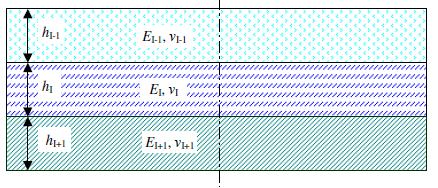 Gambar 2.1 Sistem multi layer. Sumber : Alkasawneh, 2006Gradasi agregat mempengaruhi beton aspal sebagai dibawah ini:Tabel 2.1 : Sifat beton aspal sesuai gradasi agregatSumber : Silvia Sukirman ( 2003 )Modulus resilien secara umum dapat dihitung sebagai :                   	 (2.1)                          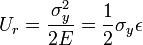 dimana : σy adalah tegangan yieldE adalah modulus elastisitasBAB IIIMETODOLOGIBab ini berisi Lokasi Penelitian, Alat Penelitian, Bahan Penelitian, Rancangan Penelitian, Teknik Pengumpulan Data, Metode Analis Data, Tahapan Penelitian dan Luaran. Pada bab ini ditampilkan sistematika penelitian berupa bagan alir mulai dari awal sampai akhir.FORMAT CONTOH PENULISANBAGIAN KELENGKAPAN AKHIRDAFTAR PUSTAKAAlkasawneh, Wael,  P.E., Ernie P, Feng Han, Ronghua Zhu, Roger Green, P.E. 2006, Flexible Pavement Response to Elastic Modulus Variation with Depth, The University of Akron, Ohio Department of Transportation.Aschuri,Imam, Yamin, R Anwar,Haryanto, Dody, 2003, Temperature and Time Loading Influence on Stiffness Modulus of Asphalt Concrete Mixture and Design life By Using Analytical Method on Indonesian Tropical Condition, J of Transportation Engineering, ASCE,2003ASTM D 3461-97 (2007), Standard Test Method for Softening Point of Asphalt and Pitch (Mettler Cup-and-Ball MethodBasuki, Rachmad, Machsus, 2007, Penambahan Gilsonite Resin Pada Aspal Prima 55 untuk Meningkatkan Kualitas Perkerasan Hot Mix, J Aplikasi, Vol 3 No 1, Agustus 2007.Garba, R & Horvli,I  2002, Prediction of Rutting Resistance of Asphalt  Mixtures, Swets  & Zeitlinger, LisseHarinaldi,2005, Prinsip-prinsip Statistik untuk Teknik dan Sains, Jakarta, Erlanggahttp://www.nra.co.za/live/content, (diunduh 24 -6-2010), Pavement Functions.Latifa, Eva A, dkk, 2009, Dampak Gradasi Agregat dengan Dua Variasi Aspal Terhadap Sifat Campuran Beton Aspal, Prosiding Seminar Nasional Teknik Sipil,Vol 04 April 2010SNI 03-6836-2002, Pengujian Kuat Tarik Tak Langsung, Departemen Perindustrian, 2002 Sukirman, Silvia,2003, Beton Aspal Campuran Panas, Jakarta, GranitNama Tim PengujiTanda TanganKetua Nama lengkap dan gelarKetua NIP …………………………….AnggotaNama lengkap dan gelarAnggotaNIP …………………………….AnggotaNama lengkap dan gelarAnggotaNIP …………………………….SifatGradasi burukGradasi baikStabilitasPermeabilitasKepadatanRongga poriBurukBaikBurukBesarBaikBurukBaikSedikit